РЕШЕНИЕ									 ҠАРАРОб избрании заместителя председателя Совета городского поселения город Мелеузмуниципального района Мелеузовский районРеспублики БашкортостанВ соответствии с частью 7 статьи 19 Устава городского поселения город Мелеуз муниципального района Мелеузовский район Республики Башкортостан и Регламентом Совета городского поселения город Мелеуз муниципального района Мелеузовский район Республики Башкортостан,  Совет городского поселения город Мелеуз муниципального района Мелеузовский район Республики Башкортостан 5 созыва РЕШИЛ:избрать заместителем председателя Совета городского поселения город Мелеуз муниципального района Мелеузовский район Республики Башкортостан 5 созыва депутата от избирательного округа № 16 Суслову Гюзель Мухтаровну.Председатель Совета городского поселения город  Мелеузмуниципального района Мелеузовский район Республики Башкортостан 	А.Л. Шадринг. Мелеуз«30» сентября 2020 года№ 7СОВЕТ ГОРОДСКОГО ПОСЕЛЕНИЯ ГОРОД МЕЛЕУЗ МУНИЦИПАЛЬНОГО РАЙОНА МЕЛЕУЗОВСКИЙ РАЙОН РЕСПУБЛИКИ БАШКОРТОСТАН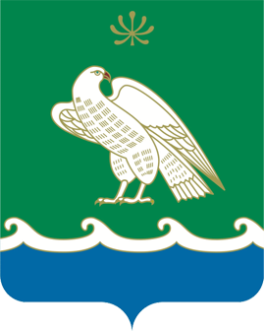 БАШҠОРТОСТАН РЕСПУБЛИКАҺЫ МӘЛӘҮЕЗ РАЙОНЫ МУНИЦИПАЛЬ РАЙОНЫНЫҢ МӘЛӘҮЕЗ ҠАЛАҺЫ ҠАЛА БИЛӘМӘҺЕ СОВЕТЫ453850, г. Мелеуз ул. Воровского, 4453850, Мәләүез, Воровский урамы, 4Тел.: 7(34764)-3-51-53,  3-52-35,e-mail:54.sovet@bashkortostan.ru,сайт: http://meleuzadm.ru/Тел.: 7(34764)-3-51-53,  3-52-35,e-mail:54.sovet@bashkortostan.ru,сайт: http://meleuzadm.ru/Тел.: 7(34764)-3-51-53,  3-52-35,e-mail:54.sovet@bashkortostan.ru,сайт: http://meleuzadm.ru/ОГРН   1050203025828       ИНН   0263011186       КПП   026301001ОГРН   1050203025828       ИНН   0263011186       КПП   026301001ОГРН   1050203025828       ИНН   0263011186       КПП   026301001